BEAVER CREEK TOWNSHIP NEWSLETTER						JULY 2018
*******************************************************************
TOWNSHIP OFFICIALS
SUPERVISOR-KIM VAN NUCK			CLERK-SHARON HARTMAN		TREASURER-MAX MEISNERTRUSTEE-CAROL RAYBUCK			TRUSTEE-MEAGAN LITTLEASSESSOR-DOUG KEIPERT			OUR WEB SITE:				ZONING ADM-DON JOHNSONIN OFFICE MONDAY MORNINGS ONLY		beavercreektownship.com			IN OFFICE TUESDAY, 
					                                                                                               WEDNESDAY AND THURSDAYS 
************************************************************************************************************************BEAVER CREEK TOWNSHIP OFFICES		OFFICE PHONE & FAX NUMBERS	OFFICE HOURS8888 S. GRAYLING ROAD			OFFICE PHONE 989-275-8878		9 AM – 2 PM MONDAY, TUESDAYGRAYLING, MI 49738				OFFICE FAX 989-275-9965			THURSDAY & FRIDAY
											9 AM – 5 PM WEDNESDAY************************************************************************************************************************BOARD MEETINGS:Are now held in the mornings, the second Tuesday of each month @ 10:00 a.m.2018-2019 MEETING SCHEDULES:July 10		January 08August 14	February 12September 11	March 12October 09	April 09November 13	May14December 11	June 11TRANSFER SITE HOURS:Saturday		8 a.m. – 1 p.m.Sunday		1 p.m. – 6 p.m.Wednesday	4 p.m. – 7 p.m.BEAVER CREEK TOWNSHIP TRANSFER SITE:The transfer site has been open since November 10, 2007 and is located at 8756 S. Grayling Road, north of the township hall. You must have a transfer site sticker permanently attached on your vehicle’s windshield.
Price for a second vehicle sticker is $3.00 with a limit of two stickers per residence. If you change vehicles, or the sticker gets damaged we will replace it free of charge.Recycle meetings are posted on the Crawford County Calendar at www.crawford co.orgAttention- Please Take Note: The Transfer site now is able to accept used tires at a cost of $3.50 each. You will be allowed up to 4 tires per year per improved parcel. The tires can be no larger than auto tires. No rims allowed.COMMUNITY CENTER/PAVILION:The Community Center and Pavilion are available to rent for all occasions. We have roasters and igloo coolers available for use free to residents with hall rental and $5.00 for non-residents with hall rental. For more information please visit web page or call our office.SUPERVISOR KIM VAN NUCK:
I hope this finds everyone well after the winter months. As a township we have been very busy. We are in process of writing a new Master Plan. Which is great, they are good for 20 years with updates every 5 years, it was time, with all the changes happening in the township. We are discussing writing the new “Zoning Ordinance” in this new fiscal year; we are trying to keep up with the fast-moving changes.
Things in discussion: 1. Sealing the parking lot, basketball court and tennis ball court. They are all in much needed repair before it costs more down the road. 2. Paving the transfer site road, I have been asked to get quotes. 3. Some kind of recycling we can do as residents, for instance, cans, we can get a can crusher fairly cheap and crush to put in metal trailer to save space. Egg cartons, we have several farmers in the area with chickens, we can save and give back to the farmers.
We have had discussions about starting a community garden. 
Your input is needed regarding a second clean-up day in the autumn. 
Hope everyone has a wonderful summer. If you need anything please call our office and we will be happy to help anyway we can.
TRUSTEE CAROL RAYBUCK:
Pere Cheney Cemetery was rededicated in a ceremony on, May 23rd with a monument donated by St. Helen Monument, commemorating every family interred, by sur name. This event in the culmination of two years of work started by the former Supervisor, Brian Ashton and the board plans to continue making future improvements. Several citizens have made contributions to the restoration and preservation of this historic cemetery. We respect those that have come before us and their family members that are still living in Beaver Creek. Please remember the veterans and those families when visiting the cemetery.CLERK SHARON HARTMAN:
Elections, elections! This is a busy year for our election board with two upcoming elections and new voting machines. Dates to remember are the August 7, 2018 Primary Election with close of registration to vote July 2nd, and the November 6, 2018 General Election with close of registration to vote on October 9th. You will be voting on new equipment which we are looking forward to. The tabulator that you feed your voted ballot into after voting will be much the same, only if it returns the ballot to you because of a mistake, it will tell you the problem and how to fix it. As you know, in the August Primary you can NOT vote for more than one political party or it will result in a “Crossover” vote. And just to make it interesting, this year will have three political parties instead of the usual two, Republican, Democrat and Libertarian. But remember only vote for one party in August.The board has been working on Pere Cheney Cemetery and held a rededication of the cemetery on May 23rd. St. Helen Monument has graciously donated a beautiful stone with a brief history and a list of names we know are buried there. We hope to continue to restore without vandalism.
TREASURER MAX MEISNER:
Summer taxes kick-off the 2018 tax year with September 14th being the due date for the summer property taxes. The office we will be open until 5PM that day for any last-minute payments. Also, there is a metal drop-box outside the office door for checks and money orders only. Halftime for the 2018 tax season is autumn. Interest on the balance begins. Those who qualify for “Summer Tax Deferment” are eligible to spread or defer their summer taxes until the second-half of regulation time ending on February 14, 2019 - without penalty or interest. This deferment is for your principal residence if you meet the criteria. Generally speaking, anyone over 62 may qualify; other guidelines may help those with special circumstances. Regulation time ends for 2019 property taxes at 5PM on February 14th, 2019 this is when penalty and interest start. Overtime officially starts on February 15, 2019.  For those who use snail-mail please bear in mind that we go by the stamped date on mailed payments. In other words, if the envelope has a February 14th date and we receive it on the 16th it will not be considered late. However, sudden-death-overtime is the last day of February when delinquent taxes are turned over to the county AFTER 5PM for collection and processing. Our next newsletter will include this reminder when the Winter 2018 tax bills are mailed out in December. Once again, I would like to offer property owners the ability to make payments throughout the tax year, but please note the due dates to minimize any interest liability. My office accepts payments of both the summer and winter season until the conclusion of the 2018 tax season ending in February. There are those who do not, or cannot, read this newsletter. They may be eligible for other programs to assist them if they are struggling financially. Please share this information with your neighbors so they are not left out. You may be the one who helps provide some peace of mind by saving them a lot of stress and unnecessary worry. Please feel free to contact us for assistance.Recently we did some brainstorming to come up with some practical ideas for: reducing, reusing, repurposing, and recycling. First and foremost is the utilization of the scrap metal receptacle. The township is paid by the ton for scrap but has to pay regular fees for this service to have this available on site. On the flip-side, we have to by the ton for all that goes into the garbage compactor plus a change-out fee for removal and replacement of the pod. We are looking into getting manual can-crushers so we can fit more metal into the scrap bin. Please separate your metal cans for this purpose and utilize the scrap bin. Once again, it was great to see such a great turnout at “Clean-up Day” at the transfer site. Many familiar faces and many new faces, too! I had the honor of guiding traffic through the gate and keeping things moving. Thank you for your cooperation and participation!Last year I accepted an appointment on the Planning Commission as secretary. We are faced with some inevitable growth in our community and we are in the process of making a new Master Plan reaching forward 20 years. There are 3 other new faces on the board who also have favorable views for the future. Many concerns have surfaced and they are being addressed on various levels about the direction of the township, the county and the region. We will also be looking at revitalizing our ordinances.In closing, I would like to take this opportunity to thank the supervisor of Frederic Township, Bill Johnson, for his 8 years of service as the Crawford County Michigan Townships Association President. I have been bestowed the honor of taking his place in that role and look forward to serving our community at this additional level…more to follow.  ZONING ADMINISTRATOR & ENFORCEMENT DON JOHNSON:Just a reminder to township residents; a zoning permit is required for most construction, including sheds, carports and decks. The metal storage carport structures that have become popular are considered an accessory building, whether they are enclosed or not, and require a zoning permit if they are 200 sqft or over. If they are enclosed by more than two sides, they require a building permit, regardless of square footage. As the township assessor finds these structures on your property he is adding them to your taxable value and reporting them to the zoning department.Check with the zoning office prior to the start of any project. Zoning applications are available at the township office, Monday thru Friday 9:00 a.m. to 2:00 p.m. and until 5:00 p.m. Wednesdays’. Applications are also available on our website, beavercreektownhsip.comIf you need assistance or have a specific question, you can call or make an appointment on Tuesdays, Wednesdays and Thursdays from 9:00 a.m. to 2:00 p.m. or email me at djohnson@beavercreektownship.comSummer is a time for fun. Enjoy the warm weather but keep in mind there are dangers out there. Be careful in your endeavors.TOWNSHIP BOARD MEMBERS:KIM VAN NUCKSHARON HARTMANMAX MEISNERMEAGAN LITTLECAROL RAYBUCKDEPUTIES:DEPUTY CLERK:DONNA SCHNOORDEPUTY TREASURER:LEANNE SHEEHAN
BOARD OF REVIEW:JOHN HARTMAN (CHAIRMAN)JOHN WELTJOHN BROMLEYKIM VAN NUCK (SECRETARY)ALTERNATE:ZONING BOARD OF APPEAL:STEVE NELSON (CHAIRMAN)SKIP LIBERTYTIM FRANCISALTERNATE: DEB HELSEL
PLANNING COMMISSION:DOUG YANNIELLO (CHAIRMAN)ROBERT WOODLANDKEN WILSKESTEVE NELSON
MAX MEISNER (SECRETARY)Board e-mail addresses:kvannuck@beavercreektownship.comshartman@beavercreektownship.commmeisner@beavercreektownship.comsecretary@beavercreektownship.comdjohnson@beavercreektownship.comHISTORIC PERE CHENEY CEMETERYDONATIONS
T-SHIRTS
SWEATSHIRTS	
HOODIESAVAILABLE BY DONATION AT THE TOWNSHIP OFFICE. SUGGESTED DONATION AMOUNTS:
AVAILABLE IN BLACK OR GREY
$12.00 T-SHIRTS MEDIUM-XLG$25.00 SWEATSHIRTS MEDIUM-XLG$30.00 HOODIES MEDIUM-XLGSPECIAL ORDERS AVAILABLE2X ADDITIONAL $2.003X AND UP ADDITIONAL $3.00ORDERS CAN BE MADE AT THE TOWNSHIP OFFICE
PROCEEDS WILL GO TO RESTORING PERE CHENEY CEMETERY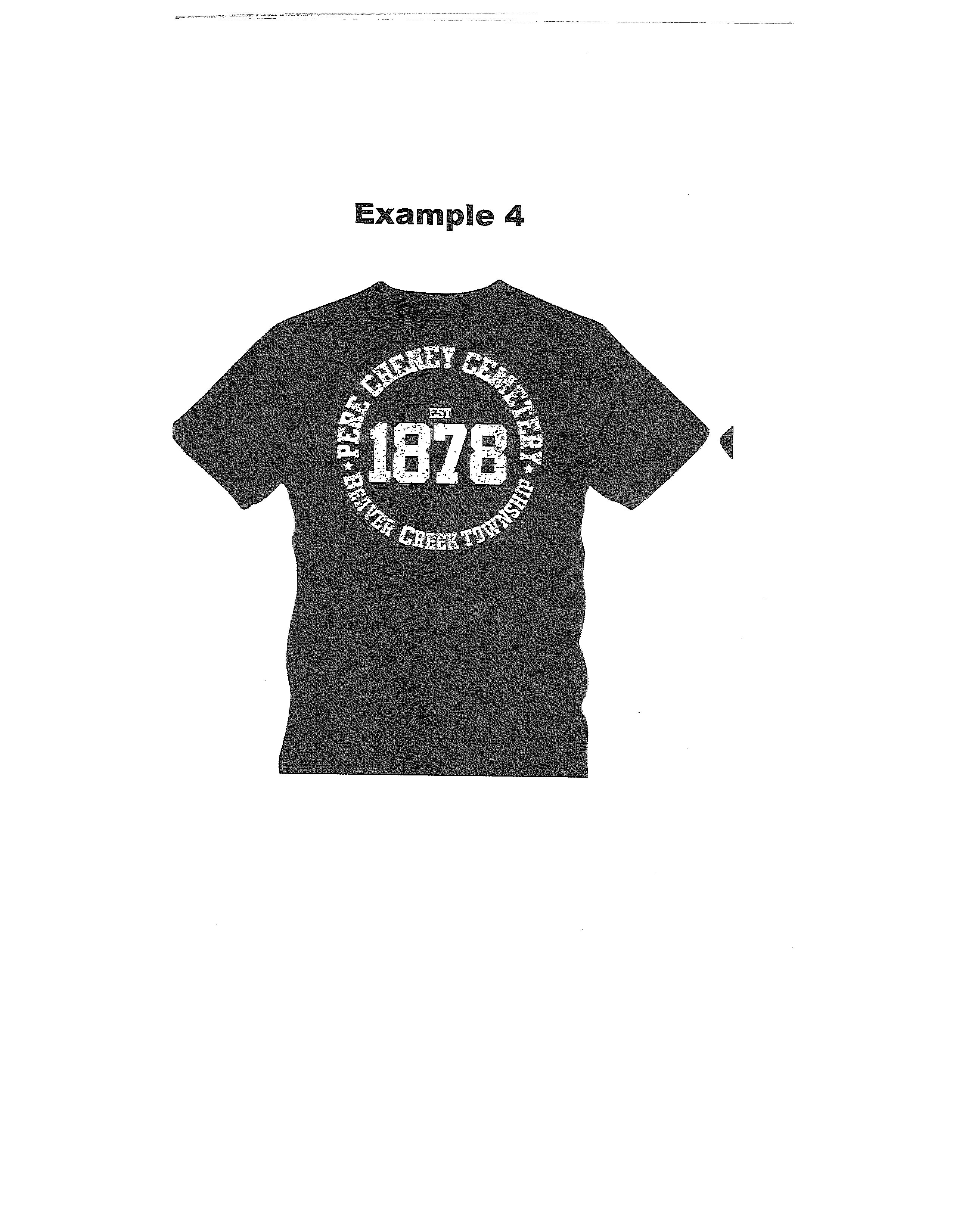 